SOCIALIST REPUBLIC OF VIETNAMIndependence - Freedom – Happiness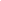 	APPLICATION FOR CONFIRMATION OF CONDUCT My name is 							Date of birth: 	     			ID Card No.: 			Issued on:    			Place of issue: Public Security of 	Address: 												I submit this application to Public Security of Commune, Ward: 						To confirm that until now, at the local, I have a good conduct, not break any bylaws for supplementing document.Attention: PUBLIC SECURITY OF COMMUNE, WARD: DISTRICT: 	           						PROVINCE, CITY: 						CONFIRMATION OF THE LOCAL PUBLIC SECURITYDateCHIEF OF PUBLIC SECURITY OF THE WARD(Signed and sealed)Date Applicant(Signed)